ПРАВИТЕЛЬСТВО АЛТАЙСКОГО КРАЯПОСТАНОВЛЕНИЕот 25 декабря 2020 г. N 565О ПОРЯДКЕ ФОРМИРОВАНИЯ ГОСУДАРСТВЕННЫХ СОЦИАЛЬНЫХ ЗАКАЗОВНА ОКАЗАНИЕ ГОСУДАРСТВЕННЫХ УСЛУГ В СОЦИАЛЬНОЙ СФЕРЕ,ОТНЕСЕННЫХ К ПОЛНОМОЧИЯМ ОРГАНОВ ГОСУДАРСТВЕННОЙ ВЛАСТИАЛТАЙСКОГО КРАЯ, О ФОРМЕ И СРОКАХ ФОРМИРОВАНИЯ ОТЧЕТАОБ ИХ ИСПОЛНЕНИИВ соответствии с частью 3 статьи 6 и частью 5 статьи 7 Федерального закона от 13.07.2020 N 189-ФЗ "О государственном (муниципальном) социальном заказе на оказание государственных (муниципальных) услуг в социальной сфере" Правительство Алтайского края постановляет:1. Утвердить:Порядок формирования государственных социальных заказов на оказание государственных услуг в социальной сфере, отнесенных к полномочиям органов государственной власти Алтайского края (далее - "Порядок") (приложение 1);форму отчета об исполнении государственного социального заказа на оказание государственных услуг в социальной сфере, отнесенных к полномочиям органов государственной власти Алтайского края (приложение 2).2. Положения подпункта "в" пункта 9 Порядка, утвержденного настоящим постановлением, распространяют свое действие на правоотношения, возникающие с 2022 года.3. Положения пункта 3 Порядка в части формирования государственного социального заказа на оказание государственных услуг в социальной сфере, отнесенных к полномочиям органов государственной власти Алтайского края, в форме электронного документа в ГИС "Финансы", пункта 8 Порядка в части подписания государственного социального заказа на оказание государственных услуг в социальной сфере, отнесенных к полномочиям органов государственной власти Алтайского края, усиленной квалифицированной электронной подписью лица, имеющего право действовать от имени уполномоченного органа, вступают в силу с 01.01.2022.Губернатор Алтайского края,Председатель ПравительстваАлтайского краяВ.П.ТОМЕНКОПриложение 1УтвержденПостановлениемПравительства Алтайского краяот 25 декабря 2020 г. N 565ПОРЯДОКФОРМИРОВАНИЯ ГОСУДАРСТВЕННЫХ СОЦИАЛЬНЫХ ЗАКАЗОВ НА ОКАЗАНИЕГОСУДАРСТВЕННЫХ УСЛУГ В СОЦИАЛЬНОЙ СФЕРЕ, ОТНЕСЕННЫХК ПОЛНОМОЧИЯМ ОРГАНОВ ГОСУДАРСТВЕННОЙ ВЛАСТИ АЛТАЙСКОГО КРАЯ1. Настоящий Порядок определяет:порядок формирования и утверждения государственных социальных заказов на оказание государственных услуг в социальной сфере, отнесенных к полномочиям органов государственной власти Алтайского края (далее соответственно - "государственный социальный заказ", "государственная услуга в социальной сфере");форму и структуру государственного социального заказа;правила выбора способа (способов) определения исполнителя услуг из числа способов, установленных частью 3 статьи 7 Федерального закона от 13.07.2020 N 189-ФЗ "О государственном (муниципальном) социальном заказе на оказание государственных (муниципальных) услуг в социальной сфере" (далее - "Федеральный закон");правила внесения изменений в государственные социальные заказы;правила осуществления уполномоченным органом контроля за оказанием государственных услуг в социальной сфере.Под уполномоченным органом в целях настоящего Порядка понимается орган исполнительной власти Алтайского края, осуществляющий функции по выработке государственной политики и нормативно-правовому регулированию в установленных сферах деятельности, включенных в государственный социальный заказ, утверждающий государственный социальный заказ и обеспечивающий предоставление государственных услуг потребителям государственных услуг в социальной сфере (далее - "потребители услуг") в соответствии с показателями, характеризующими качество оказания государственных услуг в социальной сфере и (или) объем оказания таких услуг и установленными государственным социальным заказом.Иные понятия, применяемые в настоящем Порядке, используются в значениях, указанных в Федеральном законе.2. Государственные социальные заказы формируются уполномоченными органами в соответствии с настоящим Порядком по направлениям деятельности, определенным статьей 28 Федерального закона.(в ред. Постановления Правительства Алтайского края от 22.08.2023 N 321)3. Государственный социальный заказ формируется в виде электронного документа в ГИС "Финансы" по форме согласно приложению к настоящему Порядку.4. Информация об объеме оказания государственных услуг в социальной сфере включается в государственный социальный заказ на основании данных об объеме оказываемых государственных услуг в социальной сфере, включенных в обоснования бюджетных ассигнований, формируемые главными распорядителями средств краевого бюджета в соответствии с приказом Министерства финансов Алтайского края от 14.06.2017 N 19-н "Об утверждении Порядка и Методики планирования бюджетных ассигнований краевого бюджета на очередной финансовый год и плановый период".5. Государственный социальный заказ может быть сформирован в отношении укрупненной государственной услуги в социальной сфере (далее - "укрупненная государственная услуга"), под которой для целей настоящего Порядка понимается несколько государственных услуг в социальной сфере, соответствующих одному и тому же виду кода Общероссийского классификатора продукции по видам экономической деятельности и объединенных по решению уполномоченного органа в соответствии с содержанием государственной услуги в социальной сфере и (или) условиями (формами) оказания государственной услуги в социальной сфере, в случае принятия уполномоченным органом решения о формировании государственного социального заказа в отношении укрупненных государственных услуг.6. Государственный социальный заказ формируется в процессе формирования краевого бюджета на очередной финансовый год и плановый период на срок, соответствующий установленному в соответствии с законодательством Российской Федерации сроку (предельному сроку) оказания государственной услуги в социальной сфере, в соответствии со следующей структурой:а) общие сведения о государственном социальном заказе в очередном финансовом году и плановом периоде, а также за пределами планового периода, приведенные в разделе I приложения к настоящему Порядку, который содержит следующие подразделы:общие сведения о государственном социальном заказе на очередной финансовый год, приведенные в подразделе 1 раздела I приложения к настоящему Порядку;общие сведения о государственном социальном заказе на первый год планового периода, приведенные в подразделе 2 раздела I приложения к настоящему Порядку;общие сведения о государственном социальном заказе на второй год планового периода, приведенные в подразделе 3 раздела I приложения к настоящему Порядку;общие сведения о государственном социальном заказе на срок оказания государственных услуг в социальной сфере за пределами планового периода, приведенные в подразделе 4 раздела I приложения к настоящему Порядку;б) сведения об объеме оказания государственной услуги в социальной сфере (укрупненной государственной услуги) в очередном финансовом году и плановом периоде, а также за пределами планового периода, приведенные в разделе II приложения к настоящему Порядку, который содержит следующие подразделы:сведения об объеме оказания государственной услуги в социальной сфере (государственных услуг в социальной сфере, составляющих укрупненную государственную услугу) на очередной финансовый год, приведенные в подразделе 1 раздела II приложения к настоящему Порядку;сведения об объеме оказания государственной услуги в социальной сфере (государственных услуг в социальной сфере, составляющих укрупненную государственную услугу), на первый год планового периода, приведенные в подразделе 2 раздела II приложения к настоящему Порядку;сведения об объеме оказания государственной услуги в социальной сфере (государственных услуг в социальной сфере, составляющих укрупненную государственную услугу), на второй год планового периода, приведенные в подразделе 3 раздела II приложения к настоящему Порядку;сведения об объеме оказания государственной услуги в социальной сфере (государственных услуг в социальной сфере, составляющих укрупненную государственную услугу), на срок оказания государственной услуги за пределами планового периода, приведенные в подразделе 4 раздела II приложения к настоящему Порядку;в) сведения о показателях, характеризующих качество оказания государственной услуги в социальной сфере (государственных услуг в социальной сфере, составляющих укрупненную государственную услугу), в очередном финансовом году и плановом периоде, а также за пределами планового периода, приведенные в разделе III приложения к настоящему Порядку.7. Подразделы 2 - 4 раздела I и подразделы 1 - 4 раздела II приложения к настоящему Порядку формируются с учетом срока (предельного срока) оказания государственной услуги в социальной сфере (государственных услуг в социальной сфере, составляющих укрупненную государственную услугу), установленного в соответствии с законодательством Российской Федерации.8. Государственный социальный заказ утверждается уполномоченным органом до начала очередного финансового года, но не ранее принятия закона о краевом бюджете на очередной финансовый год и плановый период, путем его подписания усиленной квалифицированной электронной подписью лица, имеющего право действовать от имени уполномоченного органа.9. Показатели, характеризующие объем оказания государственной услуги в социальной сфере, определяются органами, указанными в пункте 2 настоящего Порядка, на основании:а) прогнозируемой динамики количества потребителей услуг;б) уровня удовлетворенности существующим объемом оказания государственных услуг в социальной сфере;в) отчета об исполнении государственного социального заказа, формируемого уполномоченным органом в соответствии с частью 5 статьи 7 Федерального закона в отчетном финансовом году.10. Внесение изменений в утвержденный государственный социальный заказ осуществляется в случае:изменения значений показателей, характеризующих объем оказания государственной услуги в социальной сфере;изменения способа исполнения государственного социального заказа и перераспределения объема оказания государственной услуги в социальной сфере по результатам отбора исполнителей услуг в соответствии со статьей 9 Федерального закона;изменения сведений, включенных в форму государственного социального заказа, приведенную в приложении к настоящему Порядку.11. Уполномоченным органом осуществляется выбор способа определения исполнителей услуг из числа способов, установленных частью 3 статьи 7 Федерального закона, если такой способ не определен федеральными законами, законами Алтайского края, решениями Президента Российской Федерации, Правительства Российской Федерации, актами Правительства Алтайского края, исходя из оценки значений следующих показателей, проводимой в установленном им порядке (с учетом критериев оценки, содержащихся в указанном порядке):а) доступность государственных услуг в социальной сфере, оказываемых государственными учреждениями, для потребителей услуг;б) количество юридических лиц, не являющихся государственными учреждениями, индивидуальных предпринимателей, оказывающих услуги, соответствующие тем же видам деятельности в соответствии со сведениями о кодах по Общероссийскому классификатору видов экономической деятельности, содержащимися соответственно в едином государственном реестре юридических лиц, едином государственном реестре индивидуальных предпринимателей, что и планируемая к оказанию государственная услуга в социальной сфере.12. По результатам оценки уполномоченным органом значений показателей, указанных в пункте 11 настоящего Порядка:значение показателя, указанного в подпункте "а" пункта 11 настоящего Порядка, относится к категории "низкая" либо к категории "высокая";значение показателя, указанного в подпункте "б" пункта 11 настоящего Порядка, относится к категории "значительное" либо к категории "незначительное".Показатели, предусмотренные настоящим пунктом, подлежат общественному обсуждению на заседаниях общественного совета, созданного при уполномоченном органе, в соответствии с Федеральным законом "Об основах общественного контроля в Российской Федерации" (далее - "общественный совет").13. В случае если значение показателя, указанного в подпункте "а" пункта 11 настоящего Порядка, относится к категории "низкая", а значение показателя, указанного в подпункте "б" пункта 11 настоящего Порядка, относится к категории "незначительное", уполномоченный орган принимает решение о формировании государственного задания в целях исполнения государственного социального заказа.В случае если на протяжении 2 лет подряд, предшествующих дате формирования государственного социального заказа, значение показателя, указанного в подпункте "а" пункта 11 настоящего Порядка, относится к категории "низкая", а значение показателя, указанного в подпункте "б" пункта 11 настоящего Порядка, относится к категории "незначительное", уполномоченный орган выносит на заседание общественного совета вопрос об одобрении продолжения формирования государственного задания в целях исполнения государственного социального заказа.В случае если значение показателя, указанного в подпункте "б" пункта 11 настоящего Порядка, относится к категории "значительное", уполномоченный орган принимает решение об осуществлении отбора исполнителей услуг в целях исполнения государственного социального заказа вне зависимости от значения показателя, указанного в подпункте "а" пункта 11 настоящего Порядка.В случае если значение показателя, указанного в подпункте "а" пункта 11 настоящего Порядка, относится к категории "высокая", а значение показателя, указанного в подпункте "б" пункта 11 настоящего Порядка, относится к категории "незначительное", и в отношении государственных услуг в социальной сфере в соответствии с законодательством Российской Федерации проводится независимая оценка качества условий оказания государственных услуг в социальной сфере, уполномоченный орган принимает одно из следующих решений о способе исполнения государственного социального заказа на основании определенных по результатам такой оценки за последние 3 года показателей удовлетворенности условиями оказания государственных услуг в социальной сфере:если указанные показатели составляют от 0 процентов до 51 процента (включительно), - решение о проведении отбора исполнителей услуг либо об обеспечении его осуществления в целях исполнения государственного социального заказа;если указанные показатели составляют от 51 процента до 100 процентов, - решение о формировании государственного задания в целях исполнения государственного социального заказа.В случае если значение показателя, указанного в подпункте "а" пункта 11 настоящего Порядка, относится к категории "высокая", а значение показателя, указанного в подпункте "б" пункта 11 настоящего Порядка, относится к категории "незначительное", и в отношении государственных услуг в социальной сфере в соответствии с законодательством Российской Федерации независимая оценка качества условий оказания государственных услуг в социальной сфере не проводится, уполномоченный орган принимает решение о формировании государственного задания в целях исполнения государственного социального заказа.В случае если на протяжении 2 лет подряд, предшествующих дате формирования государственного социального заказа, с учетом решения, принятого уполномоченным органом в соответствии с абзацем седьмым настоящего пункта, значение показателя, указанного в подпункте "а" пункта 11 настоящего Порядка, относится к категории "высокая", а значение показателя, указанного в подпункте "б" пункта 11 настоящего Порядка, относится к категории "незначительное", уполномоченный орган рассматривает на заседании общественного совета вопрос о необходимости (об отсутствии необходимости) изменения способа определения исполнителей услуг в целях исполнения государственного социального заказа.14. Сведения о государственном социальном заказе включаются в реестр государственных социальных заказов и размещаются на официальном сайте Правительства Алтайского края в информационно-телекоммуникационной сети "Интернет".Информация об утвержденных государственных социальных заказах, изменениях в них размещается на едином портале бюджетной системы Российской Федерации в информационно-телекоммуникационной сети "Интернет" в порядке, установленном Министерством финансов Российской Федерации.15. Уполномоченный орган в соответствии с формой отчета об исполнении государственного социального заказа на оказание государственных услуг в социальной сфере, отнесенных к полномочиям органов государственной власти Алтайского края, формирует отчет об исполнении государственного социального заказа по итогам исполнения государственного социального заказа за 9 месяцев текущего финансового года, а также отчет об исполнении государственного социального заказа в отчетном финансовом году в течение 14 дней со дня предоставления исполнителями услуг отчетов об исполнении соглашений, предусмотренных частью 6 статьи 9 Федерального закона (далее - "соглашение"), и сведений о достижении показателей, характеризующих качество и (или) объем оказания государственной услуги в социальной сфере, включенных в отчеты о выполнении государственного задания краевых государственных учреждений, функции и полномочия учредителя которых осуществляет уполномоченный орган.16. Отчет об исполнении государственного социального заказа в отчетном финансовом году формируется не позднее 1 апреля финансового года, следующего за отчетным годом, и подлежит размещению на едином портале бюджетной системы Российской Федерации в информационно-телекоммуникационной сети "Интернет" не позднее 10 рабочих дней со дня формирования такого отчета в порядке, установленном Министерством финансов Российской Федерации.17. Контроль за оказанием государственных услуг в социальной сфере осуществляет уполномоченный орган посредством проведения плановых и внеплановых проверок (далее - "проверки").В случае если утвержденным государственным социальным заказом установлен объем оказания государственных услуг в социальной сфере на основании государственного задания, правила осуществления контроля за оказанием государственных услуг в социальной сфере краевыми государственными учреждениями, оказывающими услуги в социальной сфере в соответствии с государственным социальным заказом, определяются в соответствии с постановлением Администрации Алтайского края от 05.05.2011 N 246 "Об утверждении Положения об условиях, порядке формирования и финансового обеспечения выполнения государственного задания в отношении государственных учреждений Алтайского края".18. Предметом контроля за оказанием государственных услуг в социальной сфере исполнителями услуг, не являющимися краевыми государственными учреждениями, является достижение показателей, характеризующих качество и (или) объем оказания государственной услуги в социальной сфере, включенной в государственный социальный заказ, а также соблюдение положений нормативного правового акта, устанавливающего стандарт (порядок) оказания государственной (муниципальной) услуги в социальной сфере, а при отсутствии такого нормативного правового акта - требований к условиям и порядку оказания государственной (муниципальной) услуги в социальной сфере, установленных уполномоченным органом.19. Целями осуществления контроля за оказанием государственных услуг в социальной сфере исполнителями услуг, не являющимися краевыми государственными учреждениями, является обеспечение достижения исполнителями услуг показателей, характеризующих качество и (или) объем оказания государственной услуги в социальной сфере, определенных соглашением, а также соблюдения исполнителем услуг положений нормативного правового акта, устанавливающего стандарт (порядок) оказания государственной (муниципальной) услуги в социальной сфере, а при отсутствии такого нормативного правового акта - требований к условиям и порядку оказания государственной (муниципальной) услуги в социальной сфере, установленных уполномоченным органом.20. Уполномоченным органом проводятся плановые проверки в соответствии с утвержденным им планом проведения плановых проверок на соответствующий финансовый год, но не чаще одного раза в 2 года в отношении одного исполнителя услуг, а также в течение срока исполнения соглашения мониторинг соблюдения исполнителем услуг положений нормативного правового акта, устанавливающего стандарт (порядок) оказания государственной (муниципальной) услуги в социальной сфере, а при отсутствии такого нормативного правового акта - требований к условиям и порядку оказания государственной (муниципальной) услуги в социальной сфере в соответствии с утвержденным уполномоченным органом планом проведения такого мониторинга, используемым в целях формирования плана проведения плановых проверок на соответствующий финансовый год.21. Внеплановые проверки проводятся на основании приказа уполномоченного органа в следующих случаях:а) в связи с обращениями и требованиями контрольно-надзорных и правоохранительных органов Российской Федерации;б) в связи с поступлением в уполномоченный орган заявления потребителя услуг о неоказании или ненадлежащем оказании государственных услуг в социальной сфере исполнителем услуг.22. Проверки подразделяются:а) на камеральные проверки, под которыми в целях настоящего Порядка понимаются проверки, проводимые по месту нахождения уполномоченного органа на основании отчетов об исполнении соглашений, представленных исполнителями услуг, а также иных документов, представленных по запросу уполномоченного органа;б) на выездные проверки, под которыми в целях настоящего Порядка понимаются проверки, проводимые по месту нахождения исполнителя услуг.23. Срок проведения проверки определяется приказом уполномоченного органа и должен составлять не более 15 рабочих дней со дня начала проверки и по решению руководителя (заместителя руководителя) уполномоченного органа может быть продлен не более чем на 10 рабочих дней.24. Уполномоченный орган ежегодно, до 31 декабря года, предшествующего году проведения плановых проверок, утверждает план проведения плановых проверок на соответствующий финансовый год и до 31 января года, в котором планируется проводить плановые проверки, размещает указанный план на официальном сайте уполномоченного органа в информационно-телекоммуникационной сети "Интернет".Уполномоченный орган уведомляет исполнителя услуг о проведении плановой проверки не позднее чем за 3 рабочих дня до начала ее проведения посредством направления исполнителю услуг уведомления о проведении плановой проверки в соответствии с планом проведения плановых проверок на соответствующий финансовый год заказным почтовым отправлением с уведомлением о вручении и (или) посредством электронного документа, подписанного усиленной квалифицированной электронной подписью лица, имеющего право действовать от имени уполномоченного органа, и направленного по адресу электронной почты исполнителя услуг, или иным доступным способом.Уполномоченный орган уведомляет исполнителя услуг о проведении внеплановой проверки в день подписания приказа уполномоченного органа о проведении внеплановой проверки посредством направления копии приказа уполномоченного органа исполнителю услуг заказным почтовым отправлением с уведомлением о вручении и (или) посредством электронного документа, подписанного усиленной квалифицированной электронной подписью лица, имеющего право действовать от имени уполномоченного органа, и направленного по адресу электронной почты исполнителя услуг, или иным доступным способом.25. Результаты проведения проверки отражаются в акте проверки и подтверждаются документами (копиями документов на бумажных носителях и (или) в электронном виде), объяснениями (пояснениями) должностных лиц исполнителя услуг, а также другими материалами.Указанные документы (копии) и материалы прилагаются к акту проверки.В зависимости от формы проведения проверки в акте проверки указывается место проведения проверки.26. В описании каждого нарушения, выявленного в ходе проведения проверки, указываются в том числе:а) положения нормативных правовых актов, которые были нарушены;б) период, к которому относится выявленное нарушение.27. Результатами осуществления контроля за оказанием государственных услуг в социальной сфере исполнителями услуг, не являющимися краевыми государственными учреждениями, являются:а) определение соответствия фактических значений, характеризующих качество и (или) объем оказания государственной услуги, плановым значениям, установленным соглашением;б) анализ причин отклонения фактических значений, характеризующих качество и (или) объем оказания государственной услуги, от плановых значений, установленных соглашением;в) определение соблюдения исполнителем услуг положений нормативного правового акта, устанавливающего стандарт (порядок) оказания государственной (муниципальной) услуги в социальной сфере, а при отсутствии такого нормативного правового акта - требований к условиям и порядку оказания государственной (муниципальной) услуги в социальной сфере, установленных уполномоченным органом;г) анализ причин несоблюдения исполнителем услуг положений нормативного правового акта, устанавливающего стандарт (порядок) оказания государственной (муниципальной) услуги в социальной сфере, а при отсутствии такого нормативного правового акта - требований к условиям и порядку оказания государственной (муниципальной) услуги в социальной сфере, установленных уполномоченным органом.28. Устранение нарушений, выявленных в ходе проверки, осуществляется в соответствии с планом мероприятий по устранению выявленных нарушений и их предупреждению в дальнейшей деятельности, который составляется исполнителем услуг, утверждается его руководителем и должен содержать перечень выявленных нарушений, меры, принимаемые для их устранения и предупреждения в дальнейшей деятельности, сроки выполнения указанных мер и ответственных исполнителей.29. Материалы по результатам проверки, а также иные документы и информация, полученные (разработанные) в ходе ее осуществления, хранятся уполномоченным органом не менее 5 лет.30. На основании акта проверки уполномоченный орган:а) принимает меры по обеспечению достижения плановых значений, характеризующих качество и (или) объем оказания государственной услуги в социальной сфере, установленных соглашением;б) принимает меры по обеспечению соблюдения исполнителем услуг положений нормативного правового акта, устанавливающего стандарт (порядок) оказания государственной (муниципальной) услуги в социальной сфере, а при отсутствии такого нормативного правового акта - требований к условиям и порядку оказания государственной (муниципальной) услуги в социальной сфере, установленных уполномоченным органом;в) принимает решение о возврате средств субсидии в краевой бюджет в соответствии с бюджетным законодательством Российской Федерации в случаях, установленных соглашением;г) принимает решение о возмещении вреда, причиненного жизни и (или) здоровью потребителя услуг за счет не использованного исполнителем услуг остатка субсидии, подлежащего выплате исполнителю услуг, в случае если по результатам проверки был установлен факт неоказания государственной услуги в социальной сфере или ненадлежащего ее оказания, которое заключается в недостижении исполнителем услуг объема оказания такой услуги потребителю услуг и (или) нарушении стандарта (порядка) оказания государственной (муниципальной) услуги в социальной сфере или требований к условиям и порядку оказания такой услуги, повлекших причинение вреда жизни и здоровью потребителя;д) принимает решение о расторжении соглашения в случае выявления более 3 фактов превышения исполнителем услуг отклонений от показателей, характеризующих качество и (или) объем оказания государственной услуги в социальной сфере, установленных соглашением.Приложениек Порядкуформирования государственныхсоциальных заказов на оказаниегосударственных услуг в социальнойсфере, отнесенных к полномочияморганов государственной властиАлтайского края(форма)ГОСУДАРСТВЕННЫЙ СОЦИАЛЬНЫЙ ЗАКАЗна оказание государственных услуг в социальной сфере,отнесенных к полномочиям органов государственной властиАлтайского краяна 20__ год и на плановый период 20__ - 20__ годовI. Общие сведения о государственном социальном заказена оказание государственных услуг в социальной сфере,отнесенных к полномочиям органов государственной властиАлтайского края, в очередном финансовом году и плановомпериоде, а также за пределами планового периода1. Общие сведения о государственном социальном заказена 20__ год (на очередной финансовый год)2. Общие сведения о государственном социальном заказена оказание государственных услуг в социальной сфере,отнесенных к полномочиям органов государственной властиАлтайского края на 20__ год (на первый год плановогопериода)3. Общие сведения о государственном социальном заказена оказание государственных услуг в социальной сфере,отнесенных к полномочиям органов государственной властиАлтайского края на 20__ год (на второй год плановогопериода)4. Общие сведения о государственном социальном заказена оказание государственных услуг в социальной сфере,отнесенных к полномочиям органов государственной властиАлтайского края на 20__ - 20__ годы (на срок оказаниягосударственных услуг в социальной сфере за пределамипланового периода)II. Сведения об объеме оказания государственной услугив социальной сфере (укрупненной государственной услуги)в очередном финансовом году и плановом периоде, а такжеза пределами планового периодаНаименование укрупненной государственной услуги <13>1. Сведения об объеме оказания государственной услугив социальной сфере (государственных услуг в социальнойсфере, составляющих укрупненную государственную услугу)на 20__ год (на очередной финансовый год)2. Сведения об объеме оказания государственной услугив социальной сфере (государственных услуг в социальнойсфере, составляющих укрупненную государственную услугу)на 20__ год (на первый год планового периода)3. Сведения об объеме оказания государственной услугив социальной сфере (государственных услуг в социальнойсфере, составляющих укрупненную государственную услугу)на 20__ год (на второй год планового периода)4. Сведения об объеме оказания государственной услугив социальной сфере (государственных услуг в социальнойсфере, составляющих укрупненную государственную услугу)на 20__ - 20__ годы (на срок оказания государственной услугиза пределами планового периода)III. Сведения о показателях, характеризующих качествооказания государственной услуги в социальной сфере(государственных услуг в социальной сфере, составляющихукрупненную государственную услугу) в очередномфинансовом году и плановом периоде, а такжеза пределами планового периода--------------------------------<1> Указывается краевой бюджет.<2> Ставится цифра 1, в случае если государственный социальный заказ на оказание государственных услуг в социальной сфере, отнесенных к полномочиям органов государственной власти Алтайского края, формируется впервые, ставится цифра 2 в случае внесения изменений в утвержденный государственный социальный заказ и формирования нового государственного социального заказа.<3> Указывается направление деятельности, определенное частью 2 статьи 28 Федерального закона "О государственном (муниципальном) социальном заказе на оказание государственных (муниципальных) услуг в социальной сфере".<4> Формируется в соответствии с информацией, включенной в подраздел 1 раздела II настоящего документа.<5> Рассчитывается как сумма граф 8, 9, 10, 11.<6> Формируется в соответствии с показателями, характеризующими объем оказания государственной услуги в социальной сфере, включенными в подраздел 1 раздела II настоящего документа.<7> Формируется в соответствии с информацией, включенной в подраздел 2 раздела II настоящего документа.<8> Формируется в соответствии с показателями, характеризующими объем оказания государственной услуги в социальной сфере, включенными в подраздел 2 раздела II настоящего документа.<9> Формируется в соответствии с информацией, включенной в подраздел 3 раздела II настоящего документа.<10> Формируется в соответствии с показателями, характеризующими объем оказания государственной услуги в социальной сфере, включенными в подраздел 3 раздела II настоящего документа.<11> Формируется в соответствии с информацией, включенной в подраздел 4 раздела II настоящего документа.<12> Формируется в соответствии с показателями, характеризующими объем оказания государственной услуги в социальной сфере, включенными в подраздел 4 раздела II настоящего документа.<13> Указывается наименование укрупненной государственной услуги в социальной сфере, под которой для целей настоящего документа понимается несколько государственных услуг в социальной сфере, соответствующих одному и тому же виду кода Общероссийского классификатора продукции по видам экономической деятельности и объединенных по решению уполномоченного органа в соответствии с содержанием государственной услуги в социальной сфере и (или) условиями (формами) оказания государственной услуги в социальной сфере, в случае принятия уполномоченным органом решения о формировании государственного социального заказа в отношении укрупненных государственных услуг в социальной сфере.<14> Заполняется в соответствии с общероссийским базовым (отраслевым) перечнем (классификатором) государственных и муниципальных услуг, оказываемых физическим лицам, региональным перечнем государственных (муниципальных) услуг и работ по соответствующей сфере деятельности (далее - перечень государственных услуг).<15> Указывается полное наименование уполномоченного органа, указанного в пункте 2 Порядка формирования государственных социальных заказов на оказание государственных услуг в социальной сфере, отнесенных к полномочиям органов государственной власти Алтайского края.<16> Указывается срок оказания государственной услуги в социальной сфере (государственных услуг в социальной сфере, составляющих укрупненную государственную услугу), установленный в соответствии с законодательством Российской Федерации.<17> Указывается год, в котором уполномоченный орган осуществляет отбор исполнителей государственных услуг в социальной сфере (государственных услуг в социальной сфере, составляющих укрупненную государственную услугу), либо заключает с исполнителями государственных услуг в социальной сфере (государственных услуг в социальной сфере, составляющих укрупненную государственную услугу) соглашения, указанные в части 6 статьи 9 Федерального закона "О государственном (муниципальном) социальном заказе на оказание государственных (муниципальных) услуг в социальной сфере", либо утверждает государственное задание на оказание государственных услуг (выполнение работ) государственному учреждению.<18> Указывается полное наименование публично-правового образования, на территории которого предоставляется государственная услуга в социальной сфере (государственные услуги в социальной сфере, составляющие укрупненную государственную услугу).<19> Заполняется в соответствии с кодом, указанным в перечне государственных услуг (при наличии).<20> В графы 12 - 15 включаются числовые значения показателей, характеризующих объем оказания государственной услуги в социальной сфере.<22> Указывается числовое значение предельного допустимого возможного отклонения в процентах или абсолютных величинах от значений показателей, характеризующих объем оказания государственной услуги в социальной сфере, включенных в графы 12 - 15.<23> Заполняется в соответствии с показателями, характеризующими качество оказания государственных услуг в социальной сфере (государственных услуг в социальной сфере, составляющих укрупненную государственную услугу), установленными в перечне государственных услуг.Приложение 2УтвержденаПостановлениемПравительства Алтайского краяот 25 декабря 2020 г. N 565ФОРМАотчета об исполнении государственного социального заказана оказание государственных услуг в социальной сфере,отнесенных к полномочиям органов государственной властиАлтайского краяОТЧЕТоб исполнении государственного социального заказана оказание государственных услуг в социальной сфере,отнесенных к полномочиям органов государственной властиАлтайского края, на 20__ год и на плановый период20__ - 20__ годов <1>I. Сведения о фактическом достижении показателей,характеризующих объем оказания государственной услугив социальной сфере (укрупненной государственной услуги)II. Сведения о фактическом достижении показателей,характеризующих качество оказания государственной услугив социальной сфере (государственных услуг в социальнойсфере, составляющих укрупненную государственную услугу)III. Сведения о плановых показателях, характеризующих объеми качество оказания государственной услуги в социальнойсфере (государственных услуг в социальной сфере,составляющих укрупненную государственную услугу),на "__" __________ 20__ года <2>Наименование укрупненной государственной услуги <17>IV. Сведения о фактических показателях, характеризующихобъем и качество оказания государственной услугив социальной сфере (государственных услуг в социальнойсфере, составляющих укрупненную государственную услугу),на "__" __________ 20__ годаНаименование укрупненной государственной услуги <17>--------------------------------<1> Формируется уполномоченным органом и подписывается усиленной квалифицированной электронной подписью лица, имеющего право действовать от имени уполномоченного органа.<2> Указывается дата, на которую составляется отчет об исполнении государственного социального заказа на оказание государственных услуг в социальной сфере, отнесенных к полномочиям органов государственной власти Алтайского края.<3> Указывается полное наименование уполномоченного органа, утверждающего государственный социальный заказ.<4> Указывается направление деятельности, в отношении которого формируется государственный социальный заказ, соответствующее направлению деятельности, определенному частью 2 статьи 28 Федерального закона "О государственном (муниципальном) социальном заказе на оказание государственных (муниципальных) услуг в социальной сфере".<5> Указывается 9 месяцев при формировании отчета по итогам исполнения государственного социального заказа за 9 месяцев текущего финансового года или один год при формировании отчета по итогам исполнения государственного социального заказа за отчетный финансовый год.<6> Указывается на основании информации, включенной в раздел III настоящего документа в соответствии с общими требованиями к форме отчета об исполнении государственных (муниципальных) социальных заказов на оказание государственных (муниципальных) услуг в социальной сфере, утвержденными постановлением Правительства Российской Федерации от 15.10.2020 N 1694 "Об утверждении примерной формы государственного (муниципального) социального заказа на оказание государственных (муниципальных) услуг в социальной сфере, примерной структуры государственного (муниципального) социального заказа на оказание государственных (муниципальных) услуг в социальной сфере и общих требований к форме отчета об исполнении государственных (муниципальных) социальных заказов на оказание государственных (муниципальных) услуг в социальной сфере".<7> Рассчитывается как сумма показателей граф 8, 9, 10 и 11.<8> Указывается числовое значение предельных допустимых возможных отклонений в процентах или абсолютных величинах от показателей, характеризующих объем оказания государственной услуги (укрупненной государственной услуги), включенной в государственный социальный заказ (при наличии). В случае если государственный социальный заказ сформирован в отношении укрупненных государственных услуг, а предельные допустимые возможные отклонения определены в отношении включенных в государственный социальный заказ государственных услуг, графа 12 не заполняется.<9> Рассчитывается как сумма показателей граф 14, 15, 16 и 17.<10> Указывается нарастающим итогом на основании информации, включенной в раздел IV настоящего документа в соответствии с общими требованиями к форме отчета об исполнении государственных (муниципальных) социальных заказов на оказание государственных (муниципальных) услуг в социальной сфере, утвержденными постановлением Правительства Российской Федерации от 15.10.2020 N 1694 "Об утверждении примерной формы государственного (муниципального) социального заказа на оказание государственных (муниципальных) услуг в социальной сфере, примерной структуры государственного (муниципального) социального заказа на оказание государственных (муниципальных) услуг в социальной сфере и общих требований к форме отчета об исполнении государственных (муниципальных) социальных заказов на оказание государственных (муниципальных) услуг в социальной сфере".<11> Указывается разница граф 13 и 7.<12> Указывается количество исполнителей услуг, указанных в разделе IV настоящего документа, допустивших отклонения от показателей, характеризующих объем оказания государственной услуги, превышающие предельные допустимые возможные отклонения от указанных показателей.<13> Указывается доля в процентах исполнителей услуг, указанных в разделе IV настоящего документа, допустивших отклонения от показателей, характеризующих объем оказания государственной услуги, превышающие предельные допустимые возможные отклонения от указанных показателей, от общего количество исполнителей услуг, указанных в разделе IV настоящего документа.<14> Рассчитывается как разница граф 8 и 7.<15> Указывается количество исполнителей услуг, указанных в разделе IV настоящего документа, допустивших отклонения от показателей, характеризующих качество оказания государственной услуги, превышающие предельные допустимые возможные отклонения от указанных показателей.<16> Указывается доля в процентах исполнителей услуг, указанных в разделе IV настоящего документа, допустивших отклонения от показателей, характеризующих качество оказания государственной услуги, превышающие предельные допустимые возможные отклонения от указанных показателей, от общего количество исполнителей услуг, указанных в разделе IV настоящего документа.<17> Указывается наименование укрупненной государственной услуги, в случае если государственный социальный заказ формируется в отношении укрупненных государственных услуг.<18> Указывается уникальный код организации, присвоенный исполнителю услуг, при формировании сведений о нем в реестре участников бюджетного процесса, а также юридических лиц, не являющихся участниками бюджетного процесса.<19> Указывается на основании информации об исполнителе услуг, включенной в государственное задание на оказание государственных услуг (выполнение работ) (далее - государственное задание) либо в соглашение, заключенное по результатам отбора исполнителей услуг, предусмотренного частью 6 статьи 9 Федерального закона "О государственном (муниципальном) социальном заказе на оказание государственных (муниципальных) услуг в социальной сфере" (далее - соглашение).<20> Указывается на основании информации, включенной в государственный социальный заказ, об исполнении которого формируется отчет об исполнении государственного социального заказа.<21> Указывается на основании информации, включенной в государственное задание или соглашение.<22> В отношении одного исполнителя услуг может быть указана информация о значении планового показателя, характеризующего объем оказания государственной услуги, только в отношении одного способа определения услуг.<23> Формируется на основании отчетов исполнителей государственных услуг об исполнении соглашений и отчетов о выполнении государственного задания.<24> Указывается как разница графы 14 раздела IV и графы 14 раздела III настоящего документа.<25> В отношении одного исполнителя услуг может быть указана информация о значении фактического показателя, характеризующего объем оказания государственной услуги, только в отношении одного способа определения услуг.<26> Рассчитывается как разница между фактическим показателем, характеризующим объем оказания государственной услуги, включенным в соответствии со способом определения исполнителя услуг в одну из граф 19 - 22 раздела IV настоящего документа и плановым показателем, характеризующим объем оказания государственной услуги, включенным в соответствии со способом определения исполнителя услуг в одну из граф 19 - 22 раздела III настоящего документа.<27> Рассчитывается как разница графы 14 раздела III, графы 14 раздела IV и графы 15 раздела III настоящего документа (в случае, если значение предельного допустимого возможного отклонения от показателя, характеризующего качество оказания государственной услуги, установлено в относительных величинах значение графы 14 раздела III настоящего документа перерассчитывается в абсолютную величину путем умножения значения графы 13 раздела III настоящего документа на графу 14 раздела III настоящего документа).<28> Рассчитывается как разница графы 23 раздела IV и графы 23 раздела III настоящего документа.<29> Указывается суммарный объем по всем государственным услугам, входящим в состав укрупненной государственной услуги.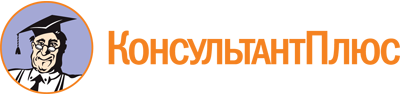 Постановление Правительства Алтайского края от 25.12.2020 N 565
(ред. от 22.08.2023)
"О Порядке формирования государственных социальных заказов на оказание государственных услуг в социальной сфере, отнесенных к полномочиям органов государственной власти Алтайского края, о форме и сроках формирования отчета об их исполнении"Документ предоставлен КонсультантПлюс

www.consultant.ru

Дата сохранения: 30.11.2023
 Список изменяющих документов(в ред. Постановления Правительства Алтайского краяот 22.08.2023 N 321)Список изменяющих документов(в ред. Постановления Правительства Алтайского краяот 22.08.2023 N 321)КОДЫна "__" _________ 20__ г.Датапо ОКПОУполномоченный органГлава БК(наименование уполномоченного органа)Глава БКНаименование бюджета <1>по ОКТМОСтатус <2>Направление деятельности <3>Наименование государственной услуги в социальной сфере (укрупненной государственной услуги) <4>Год определения исполнителей государственной услуги в социальной сфере (укрупненной государственной услуги) <4>Место оказания государственной услуги в социальной сфере (укрупненной государственной услуги) <4>Показатель, характеризующий объем оказания государственной услуги в социальной сфере (укрупненной государственной услуги)Показатель, характеризующий объем оказания государственной услуги в социальной сфере (укрупненной государственной услуги)Показатель, характеризующий объем оказания государственной услуги в социальной сфере (укрупненной государственной услуги)Значение показателя, характеризующего объем оказания государственной услуги в социальной сфере (укрупненной государственной услуги) по способам определения исполнителей государственной услуги в социальной сфере (укрупненной государственной услуги)Значение показателя, характеризующего объем оказания государственной услуги в социальной сфере (укрупненной государственной услуги) по способам определения исполнителей государственной услуги в социальной сфере (укрупненной государственной услуги)Значение показателя, характеризующего объем оказания государственной услуги в социальной сфере (укрупненной государственной услуги) по способам определения исполнителей государственной услуги в социальной сфере (укрупненной государственной услуги)Значение показателя, характеризующего объем оказания государственной услуги в социальной сфере (укрупненной государственной услуги) по способам определения исполнителей государственной услуги в социальной сфере (укрупненной государственной услуги)Значение показателя, характеризующего объем оказания государственной услуги в социальной сфере (укрупненной государственной услуги) по способам определения исполнителей государственной услуги в социальной сфере (укрупненной государственной услуги)Наименование государственной услуги в социальной сфере (укрупненной государственной услуги) <4>Год определения исполнителей государственной услуги в социальной сфере (укрупненной государственной услуги) <4>Место оказания государственной услуги в социальной сфере (укрупненной государственной услуги) <4>наименование показателя <4>единица измеренияединица измерениявсего <5>в том числе:в том числе:в том числе:в том числе:Наименование государственной услуги в социальной сфере (укрупненной государственной услуги) <4>Год определения исполнителей государственной услуги в социальной сфере (укрупненной государственной услуги) <4>Место оказания государственной услуги в социальной сфере (укрупненной государственной услуги) <4>наименование показателя <4>наименование <4>код по ОКЕИ <4>всего <5>оказываемого государственными казенными учреждениями на основании государственного задания <6>оказываемого государственными бюджетными и автономными учреждениями на основании государственного задания <6>в соответствии с конкурсом <6>в соответствии с социальными сертификатами <6>1234567891011Наименование государственной услуги в социальной сфере (укрупненной государственной услуги) <7>Год определения исполнителей государственной услуги в социальной сфере (укрупненной государственной услуги) <7>Место оказания государственной услуги в социальной сфере (укрупненной государственной услуги) <7>Показатель, характеризующий объем оказания государственной услуги в социальной сфере (укрупненной государственной услуги)Показатель, характеризующий объем оказания государственной услуги в социальной сфере (укрупненной государственной услуги)Показатель, характеризующий объем оказания государственной услуги в социальной сфере (укрупненной государственной услуги)Значение показателя, характеризующего объем оказания государственной услуги в социальной сфере (укрупненной государственной услуги) по способам определения исполнителей государственной услуги в социальной сфере (укрупненной государственной услуги)Значение показателя, характеризующего объем оказания государственной услуги в социальной сфере (укрупненной государственной услуги) по способам определения исполнителей государственной услуги в социальной сфере (укрупненной государственной услуги)Значение показателя, характеризующего объем оказания государственной услуги в социальной сфере (укрупненной государственной услуги) по способам определения исполнителей государственной услуги в социальной сфере (укрупненной государственной услуги)Значение показателя, характеризующего объем оказания государственной услуги в социальной сфере (укрупненной государственной услуги) по способам определения исполнителей государственной услуги в социальной сфере (укрупненной государственной услуги)Значение показателя, характеризующего объем оказания государственной услуги в социальной сфере (укрупненной государственной услуги) по способам определения исполнителей государственной услуги в социальной сфере (укрупненной государственной услуги)Наименование государственной услуги в социальной сфере (укрупненной государственной услуги) <7>Год определения исполнителей государственной услуги в социальной сфере (укрупненной государственной услуги) <7>Место оказания государственной услуги в социальной сфере (укрупненной государственной услуги) <7>наименование показателя <7>единица измеренияединица измерениявсего <5>в том числе:в том числе:в том числе:в том числе:Наименование государственной услуги в социальной сфере (укрупненной государственной услуги) <7>Год определения исполнителей государственной услуги в социальной сфере (укрупненной государственной услуги) <7>Место оказания государственной услуги в социальной сфере (укрупненной государственной услуги) <7>наименование показателя <7>наименование <7>код по ОКЕИ <7>всего <5>оказываемого государственными казенными учреждениями на основании государственного задания <8>оказываемого государственными бюджетными и автономными учреждениями на основании государственного задания <8>в соответствии с конкурсом <8>в соответствии с социальными сертификатами <8>1234567891011Наименование государственной услуги в социальной сфере (укрупненной государственной услуги) <9>Год определения исполнителей государственной услуги в социальной сфере (укрупненной государственной услуги) <9>Место оказания государственной услуги в социальной сфере (укрупненной государственной услуги) <9>Показатель, характеризующий объем оказания государственной услуги в социальной сфере (укрупненной государственной услуги)Показатель, характеризующий объем оказания государственной услуги в социальной сфере (укрупненной государственной услуги)Показатель, характеризующий объем оказания государственной услуги в социальной сфере (укрупненной государственной услуги)Значение показателя, характеризующего объем оказания государственной услуги в социальной сфере (укрупненной государственной услуги) по способам определения исполнителей государственной услуги в социальной сфере (укрупненной государственной услуги)Значение показателя, характеризующего объем оказания государственной услуги в социальной сфере (укрупненной государственной услуги) по способам определения исполнителей государственной услуги в социальной сфере (укрупненной государственной услуги)Значение показателя, характеризующего объем оказания государственной услуги в социальной сфере (укрупненной государственной услуги) по способам определения исполнителей государственной услуги в социальной сфере (укрупненной государственной услуги)Значение показателя, характеризующего объем оказания государственной услуги в социальной сфере (укрупненной государственной услуги) по способам определения исполнителей государственной услуги в социальной сфере (укрупненной государственной услуги)Значение показателя, характеризующего объем оказания государственной услуги в социальной сфере (укрупненной государственной услуги) по способам определения исполнителей государственной услуги в социальной сфере (укрупненной государственной услуги)Наименование государственной услуги в социальной сфере (укрупненной государственной услуги) <9>Год определения исполнителей государственной услуги в социальной сфере (укрупненной государственной услуги) <9>Место оказания государственной услуги в социальной сфере (укрупненной государственной услуги) <9>наименование показателя <9>единица измеренияединица измерениявсего <5>в том числе:в том числе:в том числе:в том числе:Наименование государственной услуги в социальной сфере (укрупненной государственной услуги) <9>Год определения исполнителей государственной услуги в социальной сфере (укрупненной государственной услуги) <9>Место оказания государственной услуги в социальной сфере (укрупненной государственной услуги) <9>наименование показателя <9>наименование <9>код по ОКЕИ <9>всего <5>оказываемого государственными казенными учреждениями на основании государственного задания <10>оказываемого государственными бюджетными и автономными учреждениями на основании государственного задания <10>в соответствии с конкурсом <10>в соответствии с социальными сертификатами <10>1234567891011Наименование государственной услуги в социальной сфере (укрупненной государственной услуги) <11>Год определения исполнителей государственной услуги в социальной сфере (укрупненной государственной услуги) <11>Место оказания государственной услуги в социальной сфере (укрупненной государственной услуги) <11>Показатель, характеризующий объем оказания государственной услуги в социальной сфере (укрупненной государственной услуги)Показатель, характеризующий объем оказания государственной услуги в социальной сфере (укрупненной государственной услуги)Показатель, характеризующий объем оказания государственной услуги в социальной сфере (укрупненной государственной услуги)Значение показателя, характеризующего объем оказания государственной услуги в социальной сфере (укрупненной государственной услуги) по способам определения исполнителей государственной услуги в социальной сфере (укрупненной государственной услуги)Значение показателя, характеризующего объем оказания государственной услуги в социальной сфере (укрупненной государственной услуги) по способам определения исполнителей государственной услуги в социальной сфере (укрупненной государственной услуги)Значение показателя, характеризующего объем оказания государственной услуги в социальной сфере (укрупненной государственной услуги) по способам определения исполнителей государственной услуги в социальной сфере (укрупненной государственной услуги)Значение показателя, характеризующего объем оказания государственной услуги в социальной сфере (укрупненной государственной услуги) по способам определения исполнителей государственной услуги в социальной сфере (укрупненной государственной услуги)Значение показателя, характеризующего объем оказания государственной услуги в социальной сфере (укрупненной государственной услуги) по способам определения исполнителей государственной услуги в социальной сфере (укрупненной государственной услуги)Наименование государственной услуги в социальной сфере (укрупненной государственной услуги) <11>Год определения исполнителей государственной услуги в социальной сфере (укрупненной государственной услуги) <11>Место оказания государственной услуги в социальной сфере (укрупненной государственной услуги) <11>наименование показателя <11>единица измеренияединица измерениявсего <5>в том числе:в том числе:в том числе:в том числе:Наименование государственной услуги в социальной сфере (укрупненной государственной услуги) <11>Год определения исполнителей государственной услуги в социальной сфере (укрупненной государственной услуги) <11>Место оказания государственной услуги в социальной сфере (укрупненной государственной услуги) <11>наименование показателя <11>наименование <11>код по ОКЕИ <11>всего <5>оказываемого государственными казенными учреждениями на основании государственного задания <12>оказываемого государственными бюджетными и автономными учреждениями на основании государственного задания <12>в соответствии с конкурсом <12>в соответствии с социальными сертификатами <12>1234567891011Наименование государственной услуги в социальной сфере (государственных услуг в социальной сфере, составляющих укрупненную государственную услугу) <14>Уникальный номер реестровой записи <14>Условия (формы) оказания государственной услуги в социальной сфере (государственных услуг в социальной сфере, составляющих укрупненную государственную услугу) <14>Категории потребителей государственных услуг в социальной сфере (государственных услуг в социальной сфере, составляющих укрупненную государственную услугу) <14>Уполномоченный орган <15>Срок оказания государственной услуги в социальной сфере (государственных услуг в социальной сфере, составляющих укрупненную государственную услугу) <16>Год определения исполнителей государственных услуг в социальной сфере (государственных услуг в социальной сфере, составляющих укрупненную государственную услугу) <17>Место оказания государственной услуги в социальной сфере (государственных услуг в социальной сфере, составляющих укрупненную государственную услугу) <18>Показатель, характеризующий объем оказания государственной услуги в социальной сфере (государственных услуг в социальной сфере, составляющих укрупненную государственную услугу)Показатель, характеризующий объем оказания государственной услуги в социальной сфере (государственных услуг в социальной сфере, составляющих укрупненную государственную услугу)Показатель, характеризующий объем оказания государственной услуги в социальной сфере (государственных услуг в социальной сфере, составляющих укрупненную государственную услугу)Значение показателя, характеризующего объем оказания государственной услуги в социальной сфере (государственных услуг в социальной сфере, составляющих укрупненную государственную услугу) по способам определения исполнителей государственной услуги в социальной сфере (государственных услуг в социальной сфере, составляющих укрупненную государственную услугу)Значение показателя, характеризующего объем оказания государственной услуги в социальной сфере (государственных услуг в социальной сфере, составляющих укрупненную государственную услугу) по способам определения исполнителей государственной услуги в социальной сфере (государственных услуг в социальной сфере, составляющих укрупненную государственную услугу)Значение показателя, характеризующего объем оказания государственной услуги в социальной сфере (государственных услуг в социальной сфере, составляющих укрупненную государственную услугу) по способам определения исполнителей государственной услуги в социальной сфере (государственных услуг в социальной сфере, составляющих укрупненную государственную услугу)Значение показателя, характеризующего объем оказания государственной услуги в социальной сфере (государственных услуг в социальной сфере, составляющих укрупненную государственную услугу) по способам определения исполнителей государственной услуги в социальной сфере (государственных услуг в социальной сфере, составляющих укрупненную государственную услугу)Предельные допустимые возможные отклонения от показателей, характеризующих объем оказания государственной услуги в социальной сфере (государственных услуг в социальной сфере, составляющих укрупненную государственную услугу) <21>Наименование государственной услуги в социальной сфере (государственных услуг в социальной сфере, составляющих укрупненную государственную услугу) <14>Уникальный номер реестровой записи <14>Условия (формы) оказания государственной услуги в социальной сфере (государственных услуг в социальной сфере, составляющих укрупненную государственную услугу) <14>Категории потребителей государственных услуг в социальной сфере (государственных услуг в социальной сфере, составляющих укрупненную государственную услугу) <14>Уполномоченный орган <15>Срок оказания государственной услуги в социальной сфере (государственных услуг в социальной сфере, составляющих укрупненную государственную услугу) <16>Год определения исполнителей государственных услуг в социальной сфере (государственных услуг в социальной сфере, составляющих укрупненную государственную услугу) <17>Место оказания государственной услуги в социальной сфере (государственных услуг в социальной сфере, составляющих укрупненную государственную услугу) <18>наименование показателя <14>единица измеренияединица измеренияоказываемого государственными казенными учреждениями на основании государственного задания <20>оказываемого государственными бюджетными и автономными учреждениями на основании государственного задания <20>в соответствии с конкурсом <20>в соответствии с социальными сертификатами <20>Предельные допустимые возможные отклонения от показателей, характеризующих объем оказания государственной услуги в социальной сфере (государственных услуг в социальной сфере, составляющих укрупненную государственную услугу) <21>Наименование государственной услуги в социальной сфере (государственных услуг в социальной сфере, составляющих укрупненную государственную услугу) <14>Уникальный номер реестровой записи <14>Условия (формы) оказания государственной услуги в социальной сфере (государственных услуг в социальной сфере, составляющих укрупненную государственную услугу) <14>Категории потребителей государственных услуг в социальной сфере (государственных услуг в социальной сфере, составляющих укрупненную государственную услугу) <14>Уполномоченный орган <15>Срок оказания государственной услуги в социальной сфере (государственных услуг в социальной сфере, составляющих укрупненную государственную услугу) <16>Год определения исполнителей государственных услуг в социальной сфере (государственных услуг в социальной сфере, составляющих укрупненную государственную услугу) <17>Место оказания государственной услуги в социальной сфере (государственных услуг в социальной сфере, составляющих укрупненную государственную услугу) <18>наименование показателя <14>наименование <14>код по ОКЕИ <19>оказываемого государственными казенными учреждениями на основании государственного задания <20>оказываемого государственными бюджетными и автономными учреждениями на основании государственного задания <20>в соответствии с конкурсом <20>в соответствии с социальными сертификатами <20>Предельные допустимые возможные отклонения от показателей, характеризующих объем оказания государственной услуги в социальной сфере (государственных услуг в социальной сфере, составляющих укрупненную государственную услугу) <21>12345678910111213141516ИтогоНаименование государственной услуги в социальной сфере (государственных услуг в социальной сфере, составляющих укрупненную государственную услугу) <14>Уникальный номер реестровой записи <14>Условия (формы) оказания государственной услуги в социальной сфере (государственных услуг в социальной сфере, составляющих укрупненную государственную услугу) <14>Категории потребителей государственных услуг в социальной сфере (государственных услуг в социальной сфере, составляющих укрупненную государственную услугу) <14>Уполномоченный орган <15>Срок оказания государственной услуги в социальной сфере (государственных услуг в социальной сфере, составляющих укрупненную государственную услугу) <16>Год определения исполнителей государственных услуг в социальной сфере (государственных услуг в социальной сфере, составляющих укрупненную государственную услугу) <17>Место оказания государственной услуги в социальной сфере (государственных услуг в социальной сфере, составляющих укрупненную государственную услугу) <18>Показатель, характеризующий объем оказания государственной услуги в социальной сфере (государственных услуг в социальной сфере, составляющих укрупненную государственную услугу)Показатель, характеризующий объем оказания государственной услуги в социальной сфере (государственных услуг в социальной сфере, составляющих укрупненную государственную услугу)Показатель, характеризующий объем оказания государственной услуги в социальной сфере (государственных услуг в социальной сфере, составляющих укрупненную государственную услугу)Значение показателя, характеризующего объем оказания государственной услуги в социальной сфере (государственных услуг в социальной сфере, составляющих укрупненную государственную услугу) по способам определения исполнителей государственной услуги в социальной сфере (государственных услуг в социальной сфере, составляющих укрупненную государственную услугу)Значение показателя, характеризующего объем оказания государственной услуги в социальной сфере (государственных услуг в социальной сфере, составляющих укрупненную государственную услугу) по способам определения исполнителей государственной услуги в социальной сфере (государственных услуг в социальной сфере, составляющих укрупненную государственную услугу)Значение показателя, характеризующего объем оказания государственной услуги в социальной сфере (государственных услуг в социальной сфере, составляющих укрупненную государственную услугу) по способам определения исполнителей государственной услуги в социальной сфере (государственных услуг в социальной сфере, составляющих укрупненную государственную услугу)Значение показателя, характеризующего объем оказания государственной услуги в социальной сфере (государственных услуг в социальной сфере, составляющих укрупненную государственную услугу) по способам определения исполнителей государственной услуги в социальной сфере (государственных услуг в социальной сфере, составляющих укрупненную государственную услугу)Предельные допустимые возможные отклонения от показателей, характеризующих объем оказания государственной услуги в социальной сфере (государственных услуг в социальной сфере, составляющих укрупненную государственную услугу) <21>Наименование государственной услуги в социальной сфере (государственных услуг в социальной сфере, составляющих укрупненную государственную услугу) <14>Уникальный номер реестровой записи <14>Условия (формы) оказания государственной услуги в социальной сфере (государственных услуг в социальной сфере, составляющих укрупненную государственную услугу) <14>Категории потребителей государственных услуг в социальной сфере (государственных услуг в социальной сфере, составляющих укрупненную государственную услугу) <14>Уполномоченный орган <15>Срок оказания государственной услуги в социальной сфере (государственных услуг в социальной сфере, составляющих укрупненную государственную услугу) <16>Год определения исполнителей государственных услуг в социальной сфере (государственных услуг в социальной сфере, составляющих укрупненную государственную услугу) <17>Место оказания государственной услуги в социальной сфере (государственных услуг в социальной сфере, составляющих укрупненную государственную услугу) <18>наименование показателя <14>единица измеренияединица измеренияоказываемого государственными казенными учреждениями на основании государственного задания <20>оказываемого государственными бюджетными и автономными учреждениями на основании государственного задания <20>в соответствии с конкурсом <20>в соответствии с социальными сертификатами <20>Предельные допустимые возможные отклонения от показателей, характеризующих объем оказания государственной услуги в социальной сфере (государственных услуг в социальной сфере, составляющих укрупненную государственную услугу) <21>Наименование государственной услуги в социальной сфере (государственных услуг в социальной сфере, составляющих укрупненную государственную услугу) <14>Уникальный номер реестровой записи <14>Условия (формы) оказания государственной услуги в социальной сфере (государственных услуг в социальной сфере, составляющих укрупненную государственную услугу) <14>Категории потребителей государственных услуг в социальной сфере (государственных услуг в социальной сфере, составляющих укрупненную государственную услугу) <14>Уполномоченный орган <15>Срок оказания государственной услуги в социальной сфере (государственных услуг в социальной сфере, составляющих укрупненную государственную услугу) <16>Год определения исполнителей государственных услуг в социальной сфере (государственных услуг в социальной сфере, составляющих укрупненную государственную услугу) <17>Место оказания государственной услуги в социальной сфере (государственных услуг в социальной сфере, составляющих укрупненную государственную услугу) <18>наименование показателя <14>наименование <14>код по ОКЕИ <19>оказываемого государственными казенными учреждениями на основании государственного задания <20>оказываемого государственными бюджетными и автономными учреждениями на основании государственного задания <20>в соответствии с конкурсом <20>в соответствии с социальными сертификатами <20>Предельные допустимые возможные отклонения от показателей, характеризующих объем оказания государственной услуги в социальной сфере (государственных услуг в социальной сфере, составляющих укрупненную государственную услугу) <21>12345678910111213141516ИтогоНаименование государственной услуги в социальной сфере (государственных услуг в социальной сфере, составляющих укрупненную государственную услугу) <14>Уникальный номер реестровой записи <14>Условия (формы) оказания государственной услуги в социальной сфере (государственных услуг в социальной сфере, составляющих укрупненную государственную услугу) <14>Категории потребителей государственных услуг в социальной сфере (государственных услуг в социальной сфере, составляющих укрупненную государственную услугу) <14>Уполномоченный орган <15>Срок оказания государственной услуги в социальной сфере (государственных услуг в социальной сфере, составляющих укрупненную государственную услугу) <16>Год определения исполнителей государственных услуг в социальной сфере (государственных услуг в социальной сфере, составляющих укрупненную государственную услугу) <17>Место оказания государственной услуги в социальной сфере (государственных услуг в социальной сфере, составляющих укрупненную государственную услугу) <18>Показатель, характеризующий объем оказания государственной услуги в социальной сфере (государственных услуг в социальной сфере, составляющих укрупненную государственную услугу)Показатель, характеризующий объем оказания государственной услуги в социальной сфере (государственных услуг в социальной сфере, составляющих укрупненную государственную услугу)Показатель, характеризующий объем оказания государственной услуги в социальной сфере (государственных услуг в социальной сфере, составляющих укрупненную государственную услугу)Значение показателя, характеризующего объем оказания государственной услуги в социальной сфере (государственных услуг в социальной сфере, составляющих укрупненную государственную услугу) по способам определения исполнителей государственной услуги в социальной сфере (государственных услуг в социальной сфере, составляющих укрупненную государственную услугу)Значение показателя, характеризующего объем оказания государственной услуги в социальной сфере (государственных услуг в социальной сфере, составляющих укрупненную государственную услугу) по способам определения исполнителей государственной услуги в социальной сфере (государственных услуг в социальной сфере, составляющих укрупненную государственную услугу)Значение показателя, характеризующего объем оказания государственной услуги в социальной сфере (государственных услуг в социальной сфере, составляющих укрупненную государственную услугу) по способам определения исполнителей государственной услуги в социальной сфере (государственных услуг в социальной сфере, составляющих укрупненную государственную услугу)Значение показателя, характеризующего объем оказания государственной услуги в социальной сфере (государственных услуг в социальной сфере, составляющих укрупненную государственную услугу) по способам определения исполнителей государственной услуги в социальной сфере (государственных услуг в социальной сфере, составляющих укрупненную государственную услугу)Предельные допустимые возможные отклонения от показателей, характеризующих объем оказания государственной услуги в социальной сфере (государственных услуг в социальной сфере, составляющих укрупненную государственную услугу) <21>Наименование государственной услуги в социальной сфере (государственных услуг в социальной сфере, составляющих укрупненную государственную услугу) <14>Уникальный номер реестровой записи <14>Условия (формы) оказания государственной услуги в социальной сфере (государственных услуг в социальной сфере, составляющих укрупненную государственную услугу) <14>Категории потребителей государственных услуг в социальной сфере (государственных услуг в социальной сфере, составляющих укрупненную государственную услугу) <14>Уполномоченный орган <15>Срок оказания государственной услуги в социальной сфере (государственных услуг в социальной сфере, составляющих укрупненную государственную услугу) <16>Год определения исполнителей государственных услуг в социальной сфере (государственных услуг в социальной сфере, составляющих укрупненную государственную услугу) <17>Место оказания государственной услуги в социальной сфере (государственных услуг в социальной сфере, составляющих укрупненную государственную услугу) <18>наименование показателя <14>единица измеренияединица измеренияоказываемого государственными казенными учреждениями на основании государственного задания <20>оказываемого государственными бюджетными и автономными учреждениями на основании государственного задания <20>в соответствии с конкурсом <20>в соответствии с социальными сертификатами <20>Предельные допустимые возможные отклонения от показателей, характеризующих объем оказания государственной услуги в социальной сфере (государственных услуг в социальной сфере, составляющих укрупненную государственную услугу) <21>Наименование государственной услуги в социальной сфере (государственных услуг в социальной сфере, составляющих укрупненную государственную услугу) <14>Уникальный номер реестровой записи <14>Условия (формы) оказания государственной услуги в социальной сфере (государственных услуг в социальной сфере, составляющих укрупненную государственную услугу) <14>Категории потребителей государственных услуг в социальной сфере (государственных услуг в социальной сфере, составляющих укрупненную государственную услугу) <14>Уполномоченный орган <15>Срок оказания государственной услуги в социальной сфере (государственных услуг в социальной сфере, составляющих укрупненную государственную услугу) <16>Год определения исполнителей государственных услуг в социальной сфере (государственных услуг в социальной сфере, составляющих укрупненную государственную услугу) <17>Место оказания государственной услуги в социальной сфере (государственных услуг в социальной сфере, составляющих укрупненную государственную услугу) <18>наименование показателя <14>наименование <14>код по ОКЕИ <19>оказываемого государственными казенными учреждениями на основании государственного задания <20>оказываемого государственными бюджетными и автономными учреждениями на основании государственного задания <20>в соответствии с конкурсом <20>в соответствии с социальными сертификатами <20>Предельные допустимые возможные отклонения от показателей, характеризующих объем оказания государственной услуги в социальной сфере (государственных услуг в социальной сфере, составляющих укрупненную государственную услугу) <21>12345678910111213141516ИтогоНаименование государственной услуги в социальной сфере (государственных услуг в социальной сфере, составляющих укрупненную государственную услугу) <14>Уникальный номер реестровой записи <14>Условия (формы) оказания государственной услуги в социальной сфере (государственных услуг в социальной сфере, составляющих укрупненную государственную услугу) <14>Категории потребителей государственных услуг в социальной сфере (государственных услуг в социальной сфере, составляющих укрупненную государственную услугу) <14>Уполномоченный орган <15>Срок оказания государственной услуги в социальной сфере (государственных услуг в социальной сфере, составляющих укрупненную государственную услугу) <16>Год определения исполнителей государственных услуг в социальной сфере (государственных услуг в социальной сфере, составляющих укрупненную государственную услугу) <17>Место оказания государственной услуги в социальной сфере (государственных услуг в социальной сфере, составляющих укрупненную государственную услугу) <18>Показатель, характеризующий объем оказания государственной услуги в социальной сфере (государственных услуг в социальной сфере, составляющих укрупненную государственную услугу)Показатель, характеризующий объем оказания государственной услуги в социальной сфере (государственных услуг в социальной сфере, составляющих укрупненную государственную услугу)Показатель, характеризующий объем оказания государственной услуги в социальной сфере (государственных услуг в социальной сфере, составляющих укрупненную государственную услугу)Значение показателя, характеризующего объем оказания государственной услуги в социальной сфере (государственных услуг в социальной сфере, составляющих укрупненную государственную услугу) по способам определения исполнителей государственной услуги в социальной сфере (государственных услуг в социальной сфере, составляющих укрупненную государственную услугу)Значение показателя, характеризующего объем оказания государственной услуги в социальной сфере (государственных услуг в социальной сфере, составляющих укрупненную государственную услугу) по способам определения исполнителей государственной услуги в социальной сфере (государственных услуг в социальной сфере, составляющих укрупненную государственную услугу)Значение показателя, характеризующего объем оказания государственной услуги в социальной сфере (государственных услуг в социальной сфере, составляющих укрупненную государственную услугу) по способам определения исполнителей государственной услуги в социальной сфере (государственных услуг в социальной сфере, составляющих укрупненную государственную услугу)Значение показателя, характеризующего объем оказания государственной услуги в социальной сфере (государственных услуг в социальной сфере, составляющих укрупненную государственную услугу) по способам определения исполнителей государственной услуги в социальной сфере (государственных услуг в социальной сфере, составляющих укрупненную государственную услугу)Предельные допустимые возможные отклонения от показателей, характеризующих объем оказания государственной услуги в социальной сфере (государственных услуг в социальной сфере, составляющих укрупненную государственную услугу) <21>Наименование государственной услуги в социальной сфере (государственных услуг в социальной сфере, составляющих укрупненную государственную услугу) <14>Уникальный номер реестровой записи <14>Условия (формы) оказания государственной услуги в социальной сфере (государственных услуг в социальной сфере, составляющих укрупненную государственную услугу) <14>Категории потребителей государственных услуг в социальной сфере (государственных услуг в социальной сфере, составляющих укрупненную государственную услугу) <14>Уполномоченный орган <15>Срок оказания государственной услуги в социальной сфере (государственных услуг в социальной сфере, составляющих укрупненную государственную услугу) <16>Год определения исполнителей государственных услуг в социальной сфере (государственных услуг в социальной сфере, составляющих укрупненную государственную услугу) <17>Место оказания государственной услуги в социальной сфере (государственных услуг в социальной сфере, составляющих укрупненную государственную услугу) <18>наименование показателя <14>единица измеренияединица измеренияоказываемого государственными казенными учреждениями на основании государственного задания <20>оказываемого государственными бюджетными и автономными учреждениями на основании государственного задания <20>в соответствии с конкурсом <20>в соответствии с социальными сертификатами <20>Предельные допустимые возможные отклонения от показателей, характеризующих объем оказания государственной услуги в социальной сфере (государственных услуг в социальной сфере, составляющих укрупненную государственную услугу) <21>Наименование государственной услуги в социальной сфере (государственных услуг в социальной сфере, составляющих укрупненную государственную услугу) <14>Уникальный номер реестровой записи <14>Условия (формы) оказания государственной услуги в социальной сфере (государственных услуг в социальной сфере, составляющих укрупненную государственную услугу) <14>Категории потребителей государственных услуг в социальной сфере (государственных услуг в социальной сфере, составляющих укрупненную государственную услугу) <14>Уполномоченный орган <15>Срок оказания государственной услуги в социальной сфере (государственных услуг в социальной сфере, составляющих укрупненную государственную услугу) <16>Год определения исполнителей государственных услуг в социальной сфере (государственных услуг в социальной сфере, составляющих укрупненную государственную услугу) <17>Место оказания государственной услуги в социальной сфере (государственных услуг в социальной сфере, составляющих укрупненную государственную услугу) <18>наименование показателя <14>наименование <14>код по ОКЕИ <19>оказываемого государственными казенными учреждениями на основании государственного задания <20>оказываемого государственными бюджетными и автономными учреждениями на основании государственного задания <20>в соответствии с конкурсом <20>в соответствии с социальными сертификатами <20>Предельные допустимые возможные отклонения от показателей, характеризующих объем оказания государственной услуги в социальной сфере (государственных услуг в социальной сфере, составляющих укрупненную государственную услугу) <21>12345678910111213141516ИтогоНаименование государственной услуги в социальной сфере (государственных услуг в социальной сфере, составляющих укрупненную государственную услугу) <14>Уникальный номер реестровой записи <14>Условия (формы) оказания государственной услуги в социальной сфере (государственных услуг в социальной сфере, составляющих укрупненную государственную услугу) <14>Категории потребителей государственных услуг в социальной сфере (государственных услуг в социальной сфере, составляющих укрупненную государственную услугу) <14>Показатель, характеризующий качество оказания государственной услуги в социальной сфере (государственных услуг в социальной сфере, составляющих укрупненную государственную услугу) <4>Показатель, характеризующий качество оказания государственной услуги в социальной сфере (государственных услуг в социальной сфере, составляющих укрупненную государственную услугу) <4>Показатель, характеризующий качество оказания государственной услуги в социальной сфере (государственных услуг в социальной сфере, составляющих укрупненную государственную услугу) <4>Значение показателя, характеризующего качество оказания государственной услуги в социальной сфере (государственных услуг в социальной сфере, составляющих укрупненную государственную услугу) <22>Предельные допустимые возможные отклонения от показателя, характеризующего качество оказания государственной услуги в социальной сфере (государственных услуг в социальной сфере, составляющих укрупненную государственную услугу) <23>Наименование государственной услуги в социальной сфере (государственных услуг в социальной сфере, составляющих укрупненную государственную услугу) <14>Уникальный номер реестровой записи <14>Условия (формы) оказания государственной услуги в социальной сфере (государственных услуг в социальной сфере, составляющих укрупненную государственную услугу) <14>Категории потребителей государственных услуг в социальной сфере (государственных услуг в социальной сфере, составляющих укрупненную государственную услугу) <14>наименование показателя <14>единица измеренияединица измеренияЗначение показателя, характеризующего качество оказания государственной услуги в социальной сфере (государственных услуг в социальной сфере, составляющих укрупненную государственную услугу) <22>Предельные допустимые возможные отклонения от показателя, характеризующего качество оказания государственной услуги в социальной сфере (государственных услуг в социальной сфере, составляющих укрупненную государственную услугу) <23>Наименование государственной услуги в социальной сфере (государственных услуг в социальной сфере, составляющих укрупненную государственную услугу) <14>Уникальный номер реестровой записи <14>Условия (формы) оказания государственной услуги в социальной сфере (государственных услуг в социальной сфере, составляющих укрупненную государственную услугу) <14>Категории потребителей государственных услуг в социальной сфере (государственных услуг в социальной сфере, составляющих укрупненную государственную услугу) <14>наименование показателя <14>наименование <14>код по ОКЕИ <19>Значение показателя, характеризующего качество оказания государственной услуги в социальной сфере (государственных услуг в социальной сфере, составляющих укрупненную государственную услугу) <22>Предельные допустимые возможные отклонения от показателя, характеризующего качество оказания государственной услуги в социальной сфере (государственных услуг в социальной сфере, составляющих укрупненную государственную услугу) <23>123456789Руководитель(уполномоченное лицо)(должность)(подпись)(расшифровка подписи)"__" __________ 20__ г."__" __________ 20__ г."__" __________ 20__ г."__" __________ 20__ г."__" __________ 20__ г."__" __________ 20__ г.КОДЫФорма ОКУДна "__" _____ 20__ г. <2>Датапо ОКПОУполномоченный орган <3>Глава БК(указывается полное наименование уполномоченного органа)Глава БК(указывается полное наименование уполномоченного органа)Глава БКНаименование деятельности <4>Наименование государственной услуги (укрупненной государственной услуги) <6>Год определения исполнителей государственной услуги (укрупненной государственной услуги) <6>Место оказания государственной услуги (укрупненной государственной услуги) <6>Показатель, характеризующий объем оказания государственной услуги (укрупненной государственной услуги)Показатель, характеризующий объем оказания государственной услуги (укрупненной государственной услуги)Показатель, характеризующий объем оказания государственной услуги (укрупненной государственной услуги)Значение планового показателя, характеризующего объем оказания государственной услуги (укрупненной государственной услуги)Значение планового показателя, характеризующего объем оказания государственной услуги (укрупненной государственной услуги)Значение планового показателя, характеризующего объем оказания государственной услуги (укрупненной государственной услуги)Значение планового показателя, характеризующего объем оказания государственной услуги (укрупненной государственной услуги)Значение планового показателя, характеризующего объем оказания государственной услуги (укрупненной государственной услуги)Значение предельного допустимого возможного отклонения от показателя, характеризующего объем оказания государственной услуги (укрупненной государственной услуги) <8>Значение фактического показателя, характеризующего объем оказания государственной услуги (укрупненной государственной услуги), на "__" __________ 20__ г. <2>Значение фактического показателя, характеризующего объем оказания государственной услуги (укрупненной государственной услуги), на "__" __________ 20__ г. <2>Значение фактического показателя, характеризующего объем оказания государственной услуги (укрупненной государственной услуги), на "__" __________ 20__ г. <2>Значение фактического показателя, характеризующего объем оказания государственной услуги (укрупненной государственной услуги), на "__" __________ 20__ г. <2>Значение фактического показателя, характеризующего объем оказания государственной услуги (укрупненной государственной услуги), на "__" __________ 20__ г. <2>Значение фактического отклонения от показателя, характеризующего объем оказания государственной услуги (укрупненной государственной услуги) <11>Количество исполнителей услуг, исполнивших государственное задание, соглашение, с отклонениями, превышающими предельные допустимые возможные отклонения от показателя, характеризующего объем оказания государственной услуги (укрупненной государственной услуги) <12>Доля исполнителей услуг, исполнивших государственное задание, соглашение, с отклонениями, превышающими предельные допустимые возможные отклонения от показателя, характеризующего объем оказания государственной услуги (укрупненной государственной услуги) <13>Наименование государственной услуги (укрупненной государственной услуги) <6>Год определения исполнителей государственной услуги (укрупненной государственной услуги) <6>Место оказания государственной услуги (укрупненной государственной услуги) <6>наименование показателя <6>единица измеренияединица измерениявсего <7>в том числев том числев том числев том числеЗначение предельного допустимого возможного отклонения от показателя, характеризующего объем оказания государственной услуги (укрупненной государственной услуги) <8>всего <9>в том числев том числев том числев том числеЗначение фактического отклонения от показателя, характеризующего объем оказания государственной услуги (укрупненной государственной услуги) <11>Количество исполнителей услуг, исполнивших государственное задание, соглашение, с отклонениями, превышающими предельные допустимые возможные отклонения от показателя, характеризующего объем оказания государственной услуги (укрупненной государственной услуги) <12>Доля исполнителей услуг, исполнивших государственное задание, соглашение, с отклонениями, превышающими предельные допустимые возможные отклонения от показателя, характеризующего объем оказания государственной услуги (укрупненной государственной услуги) <13>Наименование государственной услуги (укрупненной государственной услуги) <6>Год определения исполнителей государственной услуги (укрупненной государственной услуги) <6>Место оказания государственной услуги (укрупненной государственной услуги) <6>наименование показателя <6>наименование <6>код по ОКЕИ <6>всего <7>оказываемого государственными казенными учреждениями на основании государственного задания <6>оказываемого государственными бюджетными и автономными учреждениями на основании государственного задания <6>оказываемого в соответствии с конкурсом <6>оказываемого в соответствии с социальными сертификатами <6>Значение предельного допустимого возможного отклонения от показателя, характеризующего объем оказания государственной услуги (укрупненной государственной услуги) <8>всего <9>оказываемого государственными казенными учреждениями на основании государственного задания <10>оказываемого государственными бюджетными и автономными учреждениями на основании государственного задания <10>оказываемого в соответствии с конкурсом <10>оказываемого в соответствии с социальными сертификатами <10>Значение фактического отклонения от показателя, характеризующего объем оказания государственной услуги (укрупненной государственной услуги) <11>Количество исполнителей услуг, исполнивших государственное задание, соглашение, с отклонениями, превышающими предельные допустимые возможные отклонения от показателя, характеризующего объем оказания государственной услуги (укрупненной государственной услуги) <12>Доля исполнителей услуг, исполнивших государственное задание, соглашение, с отклонениями, превышающими предельные допустимые возможные отклонения от показателя, характеризующего объем оказания государственной услуги (укрупненной государственной услуги) <13>1234567891011121314151617181920Наименование государственной услуги <6>Год определения исполнителей государственной услуги <6>Место оказания государственной услуги <6>Показатель, характеризующий качество оказания государственной услугиПоказатель, характеризующий качество оказания государственной услугиПоказатель, характеризующий качество оказания государственной услугиЗначение планового показателя, характеризующего качество оказания государственной услуги <6>Значение фактического показателя, характеризующего качество оказания государственной услуги <10> на "__" _____ 20__ года <2>Значение предельного допустимого возможного отклонения от показателя, характеризующего качество оказания государственной услуги <6>Значение фактического отклонения от показателя, характеризующего качество оказания государственной услуги <14>Количество исполнителей услуг, исполнивших государственное задание, соглашение, с отклонениями, превышающими предельные допустимые возможные отклонения от показателя, характеризующего качество оказания государственной услуги <15>Доля исполнителей услуг, исполнивших государственное задание, соглашение, с отклонениями, превышающими предельные допустимые возможные отклонения от показателя, характеризующего качество оказания государственной услуги <16>Наименование государственной услуги <6>Год определения исполнителей государственной услуги <6>Место оказания государственной услуги <6>наименование показателя <6>единица измеренияединица измеренияЗначение планового показателя, характеризующего качество оказания государственной услуги <6>Значение фактического показателя, характеризующего качество оказания государственной услуги <10> на "__" _____ 20__ года <2>Значение предельного допустимого возможного отклонения от показателя, характеризующего качество оказания государственной услуги <6>Значение фактического отклонения от показателя, характеризующего качество оказания государственной услуги <14>Количество исполнителей услуг, исполнивших государственное задание, соглашение, с отклонениями, превышающими предельные допустимые возможные отклонения от показателя, характеризующего качество оказания государственной услуги <15>Доля исполнителей услуг, исполнивших государственное задание, соглашение, с отклонениями, превышающими предельные допустимые возможные отклонения от показателя, характеризующего качество оказания государственной услуги <16>Наименование государственной услуги <6>Год определения исполнителей государственной услуги <6>Место оказания государственной услуги <6>наименование показателя <6>наименование <6>Код по ОКЕИ <6>Значение планового показателя, характеризующего качество оказания государственной услуги <6>Значение фактического показателя, характеризующего качество оказания государственной услуги <10> на "__" _____ 20__ года <2>Значение предельного допустимого возможного отклонения от показателя, характеризующего качество оказания государственной услуги <6>Значение фактического отклонения от показателя, характеризующего качество оказания государственной услуги <14>Количество исполнителей услуг, исполнивших государственное задание, соглашение, с отклонениями, превышающими предельные допустимые возможные отклонения от показателя, характеризующего качество оказания государственной услуги <15>Доля исполнителей услуг, исполнивших государственное задание, соглашение, с отклонениями, превышающими предельные допустимые возможные отклонения от показателя, характеризующего качество оказания государственной услуги <16>123456789101112Исполнитель государственной услугиИсполнитель государственной услугиИсполнитель государственной услугиИсполнитель государственной услугиУникальный номер реестровой записи <20>Наименование государственной услуги <20>Условия (формы) оказания государственной услуги <20>Категории потребителей государственных услуг <20>Год определения исполнителей государственных услуг <20>Место оказания государственной услуги <20>Показатель, характеризующий качество оказания государственной услугиПоказатель, характеризующий качество оказания государственной услугиПоказатель, характеризующий качество оказания государственной услугиЗначение планового показателя, характеризующего качество оказания государственной услуги <21>Предельные допустимые возможные отклонения от показателя, характеризующего качество оказания государственной услуги <21>Показатель, характеризующий объем оказания государственной услугиПоказатель, характеризующий объем оказания государственной услугиПоказатель, характеризующий объем оказания государственной услугиЗначение планового показателя, характеризующего объем оказания государственной услугиЗначение планового показателя, характеризующего объем оказания государственной услугиЗначение планового показателя, характеризующего объем оказания государственной услугиЗначение планового показателя, характеризующего объем оказания государственной услугиПредельные допустимые возможные отклонения от показателя, характеризующего объем оказания государственной услуги <21>уникальный код организации по Сводному реестру <18>наименование исполнителя государственной услуги <19>Организационно-правовая формаОрганизационно-правовая формаУникальный номер реестровой записи <20>Наименование государственной услуги <20>Условия (формы) оказания государственной услуги <20>Категории потребителей государственных услуг <20>Год определения исполнителей государственных услуг <20>Место оказания государственной услуги <20>наименование показателя <20>единица измеренияединица измеренияЗначение планового показателя, характеризующего качество оказания государственной услуги <21>Предельные допустимые возможные отклонения от показателя, характеризующего качество оказания государственной услуги <21>наименование показателя <20>единица измеренияединица измеренияоказываемый государственными казенными учреждениями на основании государственного задания <21>оказываемый государственными бюджетными и автономными учреждениями на основании государственного задания <21>в соответствии с конкурсом <21>в соответствии с социальными сертификатами <21>Предельные допустимые возможные отклонения от показателя, характеризующего объем оказания государственной услуги <21>уникальный код организации по Сводному реестру <18>наименование исполнителя государственной услуги <19>наименование <19>код по ОКОПФ <9>Уникальный номер реестровой записи <20>Наименование государственной услуги <20>Условия (формы) оказания государственной услуги <20>Категории потребителей государственных услуг <20>Год определения исполнителей государственных услуг <20>Место оказания государственной услуги <20>наименование показателя <20>наименование <20>КОД по ОКЕИ <20>Значение планового показателя, характеризующего качество оказания государственной услуги <21>Предельные допустимые возможные отклонения от показателя, характеризующего качество оказания государственной услуги <21>наименование показателя <20>наименование <20>код по ОКЕИ <20>оказываемый государственными казенными учреждениями на основании государственного задания <21>оказываемый государственными бюджетными и автономными учреждениями на основании государственного задания <21>в соответствии с конкурсом <21>в соответствии с социальными сертификатами <21>Предельные допустимые возможные отклонения от показателя, характеризующего объем оказания государственной услуги <21>1234567891011121314151617181920212223Итого по государственной услугеИтого по государственной услугеИтого по государственной услугеИтого по государственной услугеИтого по государственной услугеxxxИтого по государственной услугеИтого по государственной услугеИтого по государственной услугеИтого по государственной услугеИтого по государственной услугеxxxИтого по государственной услугеИтого по государственной услугеИтого по государственной услугеИтого по государственной услугеИтого по государственной услугеxxxИтого по укрупненной государственной услугеИтого по укрупненной государственной услугеИтого по укрупненной государственной услугеИтого по укрупненной государственной услугеИтого по укрупненной государственной услугеxxxxxxxxИтого по укрупненной государственной услугеИтого по укрупненной государственной услугеИтого по укрупненной государственной услугеИтого по укрупненной государственной услугеИтого по укрупненной государственной услугеxxxxxxxxИтого по укрупненной государственной услугеИтого по укрупненной государственной услугеИтого по укрупненной государственной услугеИтого по укрупненной государственной услугеИтого по укрупненной государственной услугеxxxxxxxxИтого по укрупненной государственной услугеИтого по укрупненной государственной услугеИтого по укрупненной государственной услугеИтого по укрупненной государственной услугеИтого по укрупненной государственной услугеxxxxxxxxИтого по укрупненной государственной услугеИтого по укрупненной государственной услугеИтого по укрупненной государственной услугеИтого по укрупненной государственной услугеИтого по укрупненной государственной услугеxxxxxxxxИтого по укрупненной государственной услугеИтого по укрупненной государственной услугеИтого по укрупненной государственной услугеИтого по укрупненной государственной услугеИтого по укрупненной государственной услугеxxxxxxxxИтого по укрупненной государственной услугеИтого по укрупненной государственной услугеИтого по укрупненной государственной услугеИтого по укрупненной государственной услугеИтого по укрупненной государственной услугеxxxxxxxxИтого по укрупненной государственной услугеИтого по укрупненной государственной услугеИтого по укрупненной государственной услугеИтого по укрупненной государственной услугеИтого по укрупненной государственной услугеxxxxxxxxИсполнитель государственной услугиИсполнитель государственной услугиИсполнитель государственной услугиИсполнитель государственной услугиУникальный номер реестровой записи <20>Наименование государственной услуги <20>Условия (формы) оказания государственной услуги <20>Категории потребителей государственных услуг <20>Год определения исполнителей государственных услуг <20>Место оказания государственной услуги <20>Показатель, характеризующий качество оказания государственной услугиПоказатель, характеризующий качество оказания государственной услугиПоказатель, характеризующий качество оказания государственной услугиЗначение фактического показателя, характеризующего качество оказания государственной услуги <23>Фактическое отклонение от показателя, характеризующего качество оказания государственной услуги <24>Показатель, характеризующий объем оказания государственной услугиПоказатель, характеризующий объем оказания государственной услугиПоказатель, характеризующий объем оказания государственной услугиЗначение фактического показателя, характеризующего объем оказания государственной услуги <25>Значение фактического показателя, характеризующего объем оказания государственной услуги <25>Значение фактического показателя, характеризующего объем оказания государственной услуги <25>Значение фактического показателя, характеризующего объем оказания государственной услуги <25>Фактическое отклонение от показателя, характеризующего объем оказания государственной услуги <26>Отклонение, превышающее предельные допустимые возможные отклонения от показателя, характеризующего качество оказания государственной услуги <27>Отклонение, превышающее предельные допустимые возможные отклонения от показателя, характеризующего объем оказания государственной услуги <28>Причина превышенияуникальный код организации по Сводному реестру <18>наименование исполнителя государственной услуги <19>организационно-правовая формаорганизационно-правовая формаУникальный номер реестровой записи <20>Наименование государственной услуги <20>Условия (формы) оказания государственной услуги <20>Категории потребителей государственных услуг <20>Год определения исполнителей государственных услуг <20>Место оказания государственной услуги <20>наименование показателя <20>единица измеренияединица измеренияЗначение фактического показателя, характеризующего качество оказания государственной услуги <23>Фактическое отклонение от показателя, характеризующего качество оказания государственной услуги <24>наименование показателя <20>единица измеренияединица измеренияоказываемый государственными казенными учреждениями на основании государственного задания <23>оказываемый государственными бюджетными и автономными учреждениями на основании государственного задания <23>в соответствии с конкурсом <23>в соответствии с социальными сертификатами <23>Фактическое отклонение от показателя, характеризующего объем оказания государственной услуги <26>Отклонение, превышающее предельные допустимые возможные отклонения от показателя, характеризующего качество оказания государственной услуги <27>Отклонение, превышающее предельные допустимые возможные отклонения от показателя, характеризующего объем оказания государственной услуги <28>Причина превышенияуникальный код организации по Сводному реестру <18>наименование исполнителя государственной услуги <19>наименование <19>код по ОКОПФ <19>Уникальный номер реестровой записи <20>Наименование государственной услуги <20>Условия (формы) оказания государственной услуги <20>Категории потребителей государственных услуг <20>Год определения исполнителей государственных услуг <20>Место оказания государственной услуги <20>наименование показателя <20>наименование <20>код по ОКЕИ <20>Значение фактического показателя, характеризующего качество оказания государственной услуги <23>Фактическое отклонение от показателя, характеризующего качество оказания государственной услуги <24>наименование показателя <20>наименование <20>код по ОКЕИ <20>оказываемый государственными казенными учреждениями на основании государственного задания <23>оказываемый государственными бюджетными и автономными учреждениями на основании государственного задания <23>в соответствии с конкурсом <23>в соответствии с социальными сертификатами <23>Фактическое отклонение от показателя, характеризующего объем оказания государственной услуги <26>Отклонение, превышающее предельные допустимые возможные отклонения от показателя, характеризующего качество оказания государственной услуги <27>Отклонение, превышающее предельные допустимые возможные отклонения от показателя, характеризующего объем оказания государственной услуги <28>Причина превышения1234567891011121314151617181920212223242526Итого <29>Итого <29>Итого <29>Итого <29>xxxxxxxxИтого <29>Итого <29>Итого <29>Итого <29>xxxxxxxxИтого <29>Итого <29>Итого <29>Итого <29>xxxxxxxxИтого <29>Итого <29>Итого <29>Итого <29>xxxxxxxxИтого <29>Итого <29>Итого <29>Итого <29>xxxxxxxxИтого <29>Итого <29>Итого <29>Итого <29>xxxxxxxxИтого <29>Итого <29>Итого <29>Итого <29>xxxxxxxxИтого <29>Итого <29>Итого <29>Итого <29>xxxxxxxxИтого по государственной услуге <29>Итого по государственной услуге <29>Итого по государственной услуге <29>Итого по государственной услуге <29>xxxИтого по государственной услуге <29>Итого по государственной услуге <29>Итого по государственной услуге <29>Итого по государственной услуге <29>xxxРуководитель(уполномоченное лицо)(должность)(подпись)(расшифровка подписи)"__" __________ 20__ г."__" __________ 20__ г."__" __________ 20__ г."__" __________ 20__ г."__" __________ 20__ г."__" __________ 20__ г.